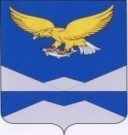 РОССИЙСКАЯ ФЕДЕРАЦИЯИРКУТСКАЯ ОБЛАСТЬКАЗАЧИНСКО-ЛЕНСКИЙ РАЙОНДУМАНЕБЕЛЬСКОГО МУНИЦИПАЛЬНОГО ОБРАЗОВАНИЯЧЕТВЕРТОГО СОЗЫВАР Е Ш Е Н И Еп. Небель	Рассмотрев и обсудив проект изменений и дополнений в бюджет Небельского сельского поселения на 2019 год, руководствуясь статьями  92, 190 Бюджетного кодекса Российской Федерации, Федеральным законом от 06.10.2003 г. № 131-ФЗ «Об общих принципах организации местного самоуправления и Российской Федерации»,  статьями 31, 47, 61, 62 Устава Небельского муниципального образования Казачинско-Ленского района Иркутской области, Дума Небельского сельского поселенияРЕШИЛА:Внести изменения и дополнения в решение Думы Небельского сельского поселения от 26.12.2018 г. № 40 «Об утверждении бюджета Небельского сельского поселения на 2019 год и плановый период 2020-2021 годов»:Статью 1 изложить в новой редакции:«Утвердить основные характеристики  бюджета Небельского сельского поселения (далее – местный бюджет) на 2019 год:прогнозируемый общий объем доходов местного бюджета в сумме 6 850 264             рублей, из них объем безвозмездных поступлений в сумме 5 165 700 рублей, из них дотации на выравнивание бюджетной обеспеченности в сумме  2 391 600 рублей, межбюджетные субсидии в сумме 100 000 рублей, субвенция из областного бюджета – 138 900 рублей, дотации на поддержку мер по обеспечению сбалансированности бюджета в сумме  2 535 200 рублей;общий объем расходов местного бюджета в сумме 7 650 633 рублей;размер дефицита местного бюджета на 2019 год в сумме 84 228 рублей, или  5 % утвержденного общего годового объема доходов местного бюджета без учета утвержденного объема безвозмездных поступлений». Изложить приложения №№ 2, 4, 6, 8,10 к решению Думы Небельского сельского поселения от 26.12.2018 г. № 40 «Об утверждении бюджета Небельского сельского поселения на 2019 год и плановый период 2020-2021 годов» в новой редакции.Настоящее решение вступает в силу после дня его официального опубликования.Опубликовать настоящее решение в «Вестнике Небельского муниципального образования Казачинско-Ленского района Иркутской области» Глава Небельского сельского поселения                                                  А.А.Поповичот 25 декабря 2019 годаот 25 декабря 2019 года№ 73О внесении изменений и дополнений в решение Думы Небельского сельского поселения от 26.12.2018 г.           № 40 «Об утверждении бюджета Небельского сельского поселения на 2019 год и плановый период 2020-2021 годов»